LAMPIRAN 1UJI COBA ANGKET INSOMNIAIdentitas RespondenNama			: No Absen			:Kelas			:Petunjuk pengisian Jawablah pertanyaan dibawah ini dengan jujur sesuai dengan cara belajar yang sering anda lakukan dalam proses pembelajaran Isi lah kuesioner ini dengan memberikan tanda ceklist (√ ) pada kolom yang telah tersedia dibawah ini sesuai dengan pilihan anda. Keterangan: SS 		= Sangat Setuju S 		= SetujuTS 		= Tidak SetujuSTS	= Sangat Tidak Setuju Dimohon semua item pertanyaan dapat diisi. Apapun bentuk jawaban Anda, identitas anda tetap kami rahasiakan. Atas partisipasi dan kerjasamanya kami ucapkan banyak terimakasih.LAMPIRAN 2UJI COBA ANGKET KONSENTRASI BELAJARIdentitas RespondenNama		: No Absen		:Kelas		:Petunjuk pengisian Jawablah pertanyaan dibawah ini dengan jujur sesuai dengan cara belajar yang sering anda lakukan dalam proses pembelajaran Isi lah kuesioner ini dengan memberikan tanda ceklist (√ ) pada kolom yang telah tersedia dibawah ini sesuai dengan pilihan anda. Keterangan: SS 		= Sangat Setuju S 		= SetujuTS 		= Tidak SetujuSTS	= Sangat Tidak Setuju Dimohon semua item pertanyaan dapat diisi. Apapun bentuk jawaban Anda, identitas anda tetap kami rahasiakan. Atas partisipasi dan kerjasamanya kami ucapkan banyak terimakasih.LAMPIRAN 3ANGKET INSOMNIAIdentitas RespondenNama			: No Absen		:Kelas			:Petunjuk pengisian Jawablah pertanyaan dibawah ini dengan jujur sesuai dengan cara belajar yang sering anda lakukan dalam proses pembelajaran Isi lah kuesioner ini dengan memberikan tanda ceklist (√ ) pada kolom yang telah tersedia dibawah ini sesuai dengan pilihan anda. Keterangan: SS 		= Sangat Setuju S 		= SetujuTS 		= Tidak SetujuSTS	= Sangat Tidak Setuju Dimohon semua item pertanyaan dapat diisi. Apapun bentuk jawaban Anda, identitas anda tetap kami rahasiakan. Atas partisipasi dan kerjasamanya kami ucapkan banyak terimakasih.LAMPIRAN 4ANGKET KONSENTRASI BELAJARIdentitas RespondenNama			: No Absen		:Kelas			:Petunjuk pengisian Jawablah pertanyaan dibawah ini dengan jujur sesuai dengan cara belajar yang sering anda lakukan dalam proses pembelajaran Isi lah kuesioner ini dengan memberikan tanda ceklist (√ ) pada kolom yang telah tersedia dibawah ini sesuai dengan pilihan anda. Keterangan: SS 		= Sangat Setuju S 			= SetujuTS 		= Tidak SetujuSTS		= Sangat Tidak Setuju Dimohon semua item pertanyaan dapat diisi. Apapun bentuk jawaban Anda, identitas anda tetap kami rahasiakan. Atas partisipasi dan kerjasamanya kami ucapkan banyak terimakasih.LAMPIRAN 5TABULASI DATA DAN UJI VALIDITASANGKET UJI COBA INSOMNIALAMPIRAN 6TABULASI DATA DAN UJI VALIDITASANGKET UJI COBA KONSENTRASI BELAJAR	LAMPIRAN 7UJI RELIABILITASUJI COBA ANGKET INSOMNIALAMPIRAN 8UJI RELIABILITASUJI COBA ANGKET KONSENTRASI BELAJARLAMPIRAN 9TABULASI DATA ANGKET INSOMNIALAMPIRAN 10TABULASI DATA ANGKET KONSENTRASI BELAJARTabel Nilai Product Moment(Sumber, Sugiyono 2017DOKUMENTASI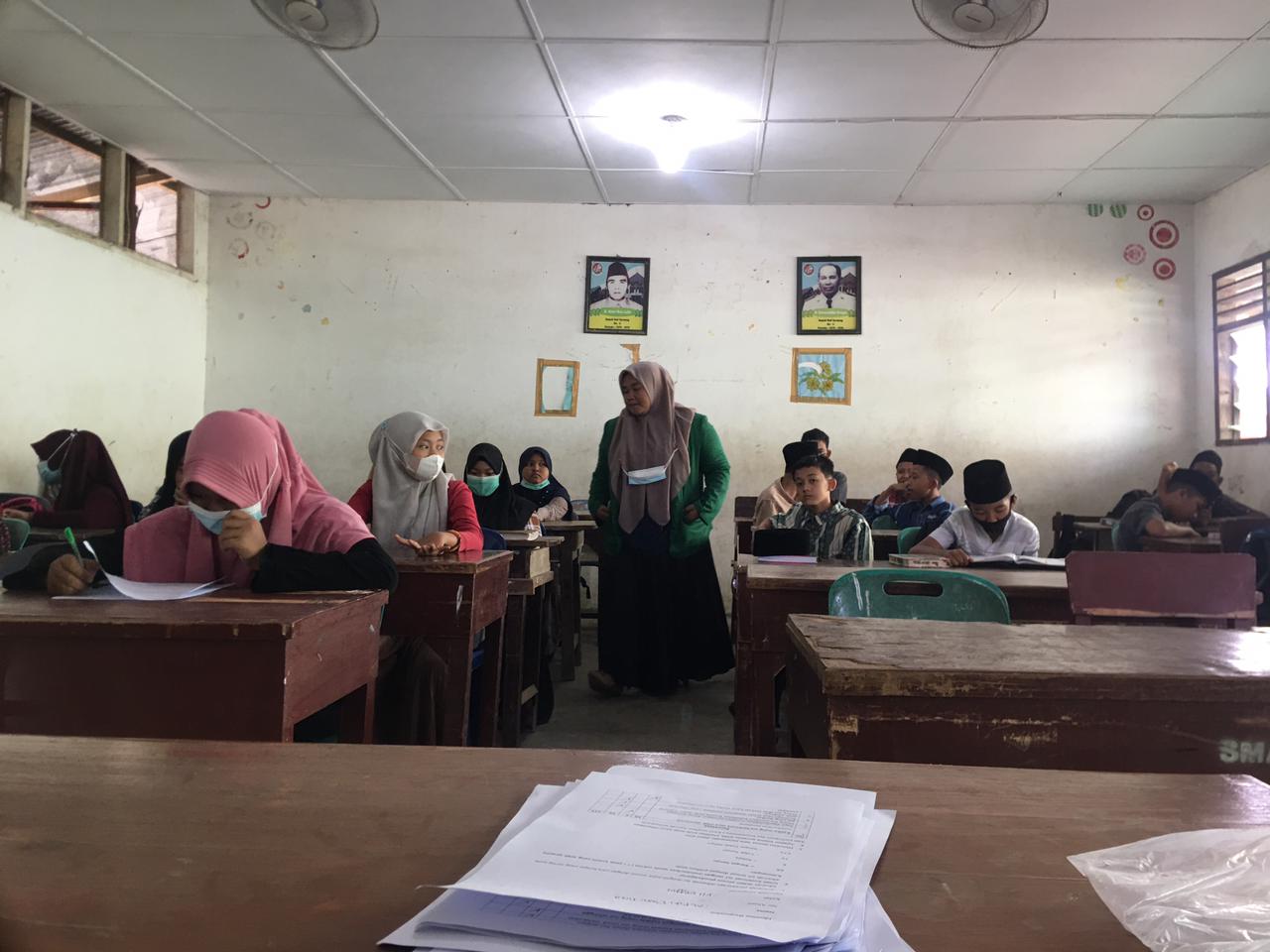 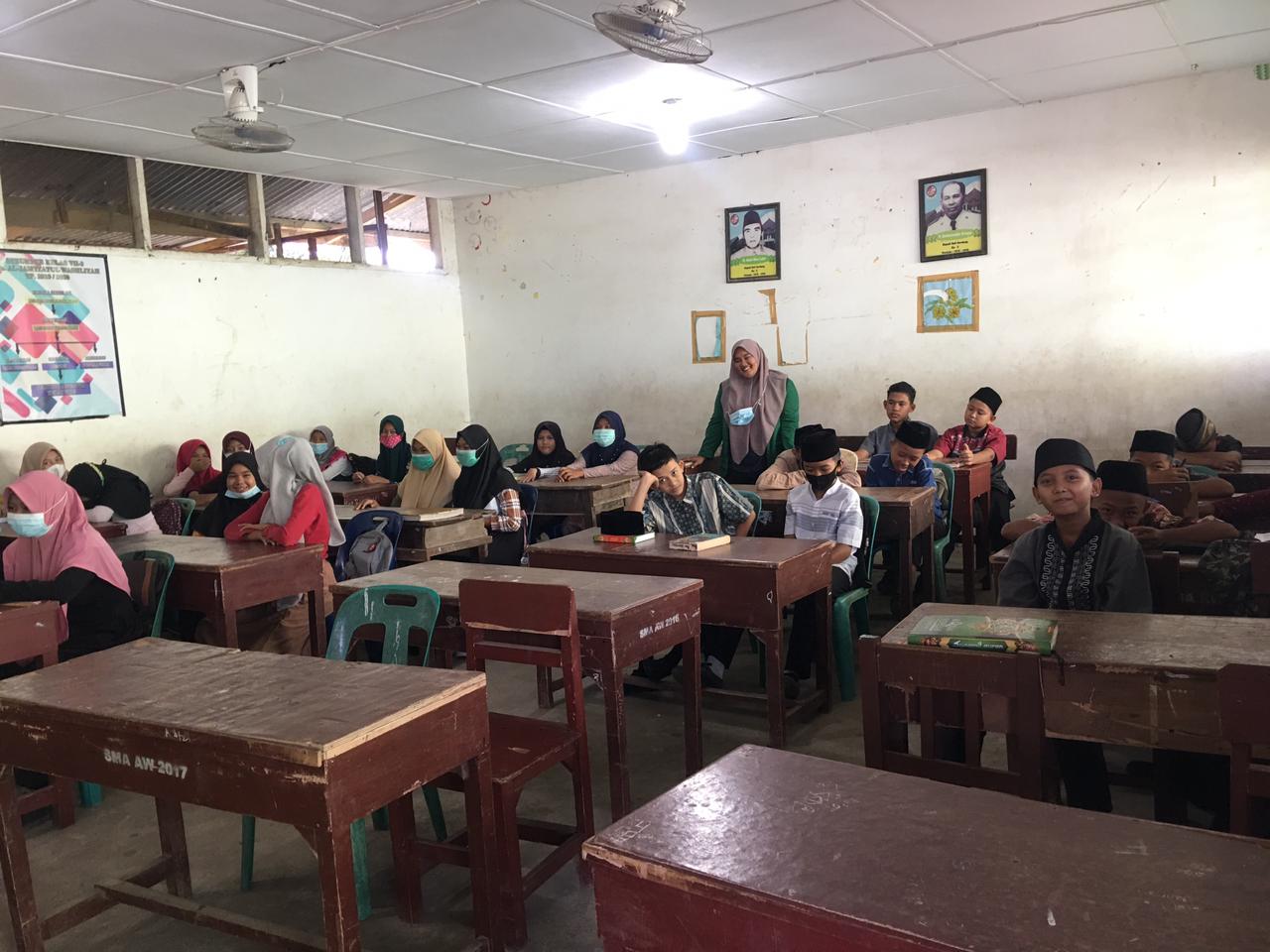 No PenyataanSSSTSSTS1Saya tidak bisa tidur saat mengalami stres pikiran.2Saya tidak akan bisa memulai tidur jika apa yang dicapai tidak sesuai keinginan.3Di sekolah saya tetap belajar meskipun prestasisulit diraih.4Saya bisa tidur meskipun sedang mengalami stres pikiran.5Saya tidak akan bisa tidur karena tuntutan prestasi di sekolah yang menjadi beban pikiran.6Saya tidak dapat tidur nyenyak dengan berita yang tidak baik.7Di sekolah di haruskan untuk mengikuti pelajaran yang  tidak saya sukai.8Apapun hasil yang didapatkan pada saat belajar saya tetap menerimanya dengan baik.9Saya tidak bisa tidur karena selalu memikirkan ujian untuk hari esok.10Walaupun nilai yang didapatkan rendah namun saya tetap bisa tidur malam dengan tepat waktu.11Saya akan tetap tidur nyenyak meskipun galau memikirkan ujian besok hari.12Tidur merupakan hal yang sangat penting, apapun hasil belajarnya,saya tetap bisa tidur dengan tepat waktu.13Saya tidak bisa tertidur nyenyak jika belum minum air es.14Kinerja tubuh saya sangat baik sehingga tidak sulit dalam tidur malam hari.15Saya selalu tidur lewat jam 10.16Di rumah saya diterapkan gaya hidup sehat jadi terbiasa untuk tidur tepat waktu17Makan tidak teratur menyebabkan saya tidak bisa tidur di malam hari 18Jadwal tidur saya telah ditetapkan orangtua  sehingga tidurnya selalu tepat dan berkualitas19Saya mengkonsumsi kopi berlebihan yang menyebabkan  susah untuk tidur.20Saya tidak pernah bisa tidur nyenyak dalam hal apapun21Apapun yang terjadi saya tetap bisa tertidur nyenyak22Saya tidak pernah mengkonsumsi kopi (kafein) sehingga tidurnya teratur23Saya mengerjakan tugas di siang hari sehingga tidak mengganggu waktu tidur di malam hari24Di siang hari saya sering mengantuk.25Saya terbiasa mengerjakan sesuatu pada malam hari yang menyebabkan sulit untuk tidur karna memikirkannya.26Saya tidur siang bisa sampai lebih dari 5 jam.27Saya selalu tidur siang karna memang sudah jadwalnya28Saya tidak bisa tidur jika sedang mengalami sakit perut29Saya suka olahraga karena membuat badan sehat30Saya tidur siang hanya bisa sebentar.31Saya tidak pernah mengkonsumsi makanan atau minuman yang bisa menyebabkan sulit tidur.32Saya tetap bisa tidur dengan nyenyak meskipun dalam keadaan lapar.33Saya tidak suka mengerjakan tugas pada malam hari34Saya kurang tidur karena sering main malam hari35Saya mudah sekali tidur meskipun mengalami sakit kepala karena stres memikirkan hal-hal yang tidak baik untuk dipikirkan.36Tuntutan prestasi belajar yang tinggi dan saya tidak dapat mengikuti nya dengan baik dan benar37Saya tidak bisa tidur jika dalam keadaan lapar.38Pada malam hari saya tetap tidak bisa memprioritaskan tidur tepat waktu, karena terpikir oleh keinginan yang tidak sesuai kenyataan.39Saya suka sekali menunda waktu belajar yang menyebabkan harus di kerjakan pada malam hari.40Saya tidak bisa mendapatkan waktu tidur dengan nyenyak karena susahNo PenyataanSSSTSSTS1Orang tua saya selalu memberikan  motivasi agar saya semangat belajar2Saya tidak akan mendapatkan tekanan apapun meskipun tidak mengerjakan tugas sama sekali3Saya dikeluarkan dari kelas karena  tidak mematuhi peraturan guru.4Saya tidak mendapatkan motivasi dari orang tua.5Saya mudah marah sehingga  malas untuk belajar.6Saya suka belajar karena mampu dalam memahami pelajaran.7Saya mudah lelah dan pusing sehingga menyebabkan malas akan belajar dan konsentrasi dalam mengikuti pelajaran8Saya tidak peduli dengan nilai yang bagus.9Saya tidak suka belajar karena tidak mampu dalam memahami pelajaran.10Saya tidak gampang terpancing emosi apabila teman mengganggu saya pada saat belajar.11Saya tidak berminat belajar karena membosankan12Saya tetap belajar meskipun orang-orng di lingkungan sekitar mengajak main. 13Emosi saya akan gampang terpancing apabila teman mengganggu saya pada saat belajar.14Saya dapat memahami pelajaran walaupun tanpa membaca buku asalkan mendengar penjelasan guru dengan baik.15Jika tidak belajar, saya akan dihukum dan di pukul oleh orangtua.16Belajar merupakan hal yang luar biasa, dan membuat saya giat belajar.17Belajar merupakan hal yan menyenangkan.18Di sekolah mengharuskan siswa/i semangat belajar, membuat saya lebih bersemangat belajar.19Saya suka belajar dalam keadaan berisik dan berantakan karena membuat  malas belajar.20Orang-orang disekitar adalah alasan saya untuk terus giat dalam belajar.21Saya terbiasa belajar dengan suasana yang nyaman dan tidak berisik22Saya termotivasi untuk belajar karena melihat teman  juara di kelas23Saya mudah pusing ketika melihat pelajaran yang tidak disukai24Saya tetap yakin untuk terus giat belajar meskipun pelajarannya sulit.25Saya tetap konsentrasi belajar meskipun dalam keadaan tidak enak badan26Saya tidak bisa belajar disaat meja belajar berantakan27Saya tidak tertarik akan pelajaran karena kecakapan saya tidak ada dalam pelajaran tersebut.28Menurut saya belajar dan sekolah hanya sebatas datang dan pergi sekolah saja.29Saya giat belajar karena ada cita-cita yang ingin di raih.30Saya tetap semangat belajar meskipun diri ini sadar bahwa kemampuan tidak tinggi.31Saya tidak memperhatikan orang-orang yang di luar kelas ketika sedang belajar.32Saya tertarik untuk memulai sesuatu yang baru.33Saya tidak menyukai pelajaran karena tidak ada gunanya.34Saya menyukai belajar karena guru yang memberikan pelajaran membuat nyaman.35Saya tidak suka memulai hal yang baru.36Saya tidak mau belajar karena gurunya kejam.37Saya semangat belajar karena ingin menjadi kebanggaan orangtua.38Saya takut jika nilai ujian tidak bagus maka akan di marahi orangtua dan guru.39Saya tidak suka belajar karena saya tidak pintar.40Saya suka belajar karena saya ingin pintar.No PenyataanSSSTSSTS1Saya tidak bisa tidur saat mengalami stres pikiran.2Saya tidak akan bisa memulai tidur jika apa yang dicapai tidak sesuai keinginan.3Di sekolah saya tetap belajar meskipun prestasisulit diraih.4Saya bisa tidur meskipun sedang mengalami stres pikiran.5Di sekolah di haruskan untuk mengikuti pelajaran yang  tidak saya sukai.6Apapun hasil yang didapatkan pada saat belajar saya tetap menerimanya dengan baik.7Saya tidak bisa tidur karena selalu memikirkan ujian untuk hari esok.8Walaupun nilai yang didapatkan rendah namun saya tetap bisa tidur malam dengan tepat waktu.9Saya akan tetap tidur nyenyak meskipun galau memikirkan ujian besok hari.10Tidur merupakan hal yang sangat penting, apapun hasil belajarnya,saya tetap bisa tidur dengan tepat waktu.11Saya tidak bisa tertidur nyenyak jika belum minum air es.12Kinerja tubuh saya sangat baik sehingga tidak sulit dalam tidur malam hari.13Saya selalu tidur lewat jam 10.14Di rumah saya diterapkan gaya hidup sehat jadi terbiasa untuk tidur tepat waktu15Makan tidak teratur menyebabkan saya tidak bisa tidur di malam hari 16Jadwal tidur saya telah ditetapkan orangtua  sehingga tidurnya selalu tepat dan berkualitas17Saya mengkonsumsi kopi berlebihan yang menyebabkan  susah untuk tidur.18Saya tidak pernah bisa tidur nyenyak dalam hal apapun19Apapun yang terjadi saya tetap bisa tertidur nyenyak20Saya tidak pernah mengkonsumsi kopi (kafein) sehingga tidurnya teratur21Saya mengerjakan tugas di siang hari sehingga tidak mengganggu waktu tidur di malam hari22Di siang hari saya sering mengantuk.23Saya terbiasa mengerjakan sesuatu pada malam hari yang menyebabkan sulit untuk tidur karna memikirkannya.24Saya tidur siang bisa sampai lebih dari 5 jam.25Saya selalu tidur siang karna memang sudah jadwalnya26Saya suka olahraga karena membuat badan sehat27Saya tidur siang hanya bisa sebentar.28Saya tidak suka mengerjakan tugas pada malam hari29Tuntutan prestasi belajar yang tinggi dan saya tidak dapat mengikuti nya dengan baik dan benar30Saya tidak bisa tidur jika dalam keadaan lapar.31Saya suka sekali menunda waktu belajar yang menyebabkan harus di kerjakan pada malam hari.32Saya tidak bisa mendapatkan waktu tidur dengan nyenyak karena susahNo PenyataanSSSTSSTS1Saya tidak akan mendapatkan tekanan apapun meskipun tidak mengerjakan tugas sama sekali2Saya dikeluarkan dari kelas karena  tidak mematuhi peraturan guru.3Saya tidak mendapatkan motivasi dari orang tua.4Saya suka belajar karena mampu dalam memahami pelajaran.5Saya mudah lelah dan pusing sehingga menyebabkan malas akan belajar dan konsentrasi dalam mengikuti pelajaran6Saya tidak peduli dengan nilai yang bagus.7Saya tidak suka belajar karena tidak mampu dalam memahami pelajaran.8Saya tidak gampang terpancing emosi apabila teman mengganggu saya pada saat belajar.9Saya tidak berminat belajar karena membosankan10Saya tetap belajar meskipun orang-orng di lingkungan sekitar mengajak main. 11Emosi saya akan gampang terpancing apabila teman mengganggu saya pada saat belajar.12Saya dapat memahami pelajaran walaupun tanpa membaca buku asalkan mendengar penjelasan guru dengan baik.13Jika tidak belajar, saya akan dihukum dan di pukul oleh orangtua.14Belajar merupakan hal yan menyenangkan.15Di sekolah mengharuskan siswa/i semangat belajar, membuat saya lebih bersemangat belajar.16Orang-orang disekitar adalah alasan saya untuk terus giat dalam belajar.17Saya terbiasa belajar dengan suasana yang nyaman dan tidak berisik18Saya termotivasi untuk belajar karena melihat teman  juara di kelas19Saya mudah pusing ketika melihat pelajaran yang tidak disukai20Saya tetap yakin untuk terus giat belajar meskipun pelajarannya sulit.21Saya tidak bisa belajar disaat meja belajar berantakan22Saya tidak tertarik akan pelajaran karena kecakapan saya tidak ada dalam pelajaran tersebut.23Menurut saya belajar dan sekolah hanya sebatas datang dan pergi sekolah saja.24Saya giat belajar karena ada cita-cita yang ingin di raih.25Saya tetap semangat belajar meskipun diri ini sadar bahwa kemampuan tidak tinggi.26Saya tidak memperhatikan orang-orang yang di luar kelas ketika sedang belajar.27Saya tertarik untuk memulai sesuatu yang baru.28Saya tidak menyukai pelajaran karena tidak ada gunanya.29Saya menyukai belajar karena guru yang memberikan pelajaran membuat nyaman.30Saya tidak mau belajar karena gurunya kejam.31Saya takut jika nilai ujian tidak bagus maka akan di marahi orangtua dan guru.32Saya suka belajar karena saya ingin pintar.NTaraf SignifTaraf SignifNTaraf SignifTaraf SignifNTaraf SignifTaraf SignifN5%1%N5%1%N5%1%30.9970.999270.3810.487550.2660.34540.9500.990280.3740.478600.2540.33050.8780.959290.3670.470650.2440.31760.8110.917300.3610.463700.2350.30670.7540.874310.3550.456750.2270.29680.7070.834320.3490.449800.2200.28690.6660.798330.3440.442850.2130.278100.6320.765340.3390.436900.2070.270110.6020.735350.3340.430950.2020.263120.5760.708360.3290.4241000.1950.256130.5530.684370.3250.4181250.1760.230140.5320.661380.3200.4131500.1590.210150.5140.641390.3160.4081750.1480.194160.4970.623400.3120.4032000.1380.181170.4820.606410.3080.3983000.1130.148180.4680.590420.3040.3934000.0980.128190.4560.575430.3010.3895000.0880.115200.4440.561440.2970.3846000.0800.105210.4330.549450.2940.3807000.0740.097220.4230.537460.2910.3768000.0700.091230.4130.526470.2880.3729000.0650.086240.4040.515480.2840.36810000.0620.081250.3960.505490.2810.364260.3880.496500.2790.361